ARF – INFOrmation                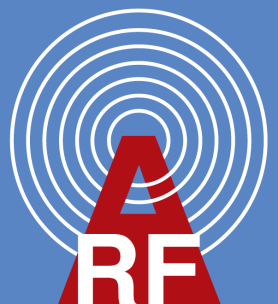 Intern Information til ARF-tillidsrepræsentanterfra bestyrelsenARF tlf. 5152 4374 – mail: info@arf.dk	                                              		                                  Februar måned 2024    Radio- og TV NytRadio- og TV Nyt kan læses på foreningens hjemmeside www.arf.dk .Møder 2024:29. januar 		Bestyrelsesmøde SLS – Ballerup27. februar 		Bestyrelsesmøde ARF – Ballerup06. april		Hovedbestyrelsesmøde - Kolding10. april 		Repræsentantskabsmøde SLS – TV2 Nord, Aabybro – alle kan deltage03. maj 		Bestyrelsesmøde ARF – Kolding16. maj		Dialogmøde DR – København23. maj		Dialogmøde TV2 - København10. august		Hovedbestyrelsesmøde – Kolding26. august		Bestyrelsesmøde SLS - Fredericia14. september 	ARF – Temamøde11. november		Dialogmøde TV2 - OdenseNyt om navne: - Frederik Hjerrild	ny middagsvært på Radio SKALA FM- Nicolai Albrechtsen	blev ny redaktionschef med ansvar for live dækning TV2 Nyheder- Helle Majbritt Rasmussen	ny redaktionschef TV2-Kosmopol – kommer fra DR- Thomas Funding 	skifter fra TV2 til Jyllands Posten som politisk redaktørTop-10 – seermåling – uge 2 - 2024 (Seertal - til Flow og streaming)1	Tronskiftet H.M. kong Frederik 10.	DR1 	Søndag         1.235.0002	EM Håndbold Danmark/Tjekkiet	TV2	Torsdag        1.215.0003	EM Håndbold Grækenland/Danmark	TV2	Lørdag          1.155.0004	Kongen længe leve Christiansborg slot	TV2+News	Søndag 	942.0005	Tronskiftet m/karet i København	DR1	Søndag	881.0006	Dronningen abdicerer prinsen bliver konge	TV2 + News	Søndag	835.0007	Tronskiftet m/karet i København	TV2 + News	Søndag	797.0008	Danmarks dronning – den største tak	TV2	Fredag	773.0009	X-Factor			TV2	Fredag	751.00010	Tronskiftet – dronning og prins karet	DR1	Søndag	724.000Kilde: NielsenNetflix og danske filmtitlerNetflix har kort før årsskiftet fyldt over 40 danske filmtitler på sine digitale hylder. Det skriver Digital.tv.Der er hovedsageligt tale om danske film med flere år på bagen og blandt titlerne er fx ”Elsker dig for evigt” fra 2002 og nyere film som ”Dronningen” fra 2019. Umiddelbart er alle filmene distribueret af Nordisk Film Distribution, der er del af Egmont-koncernen.MediaWatch arbejder på en kommentar til en eventuel aftale mellem Nordisk Film Distribution og Netflix.Nordisk Film indgik i 2022 en aftale med Amazon om, at techkoncernens streamingtjeneste Amazon Prime Video har førsteret til rettighederne til at vise nyt Nordisk Film-indhold, der har streamingpremiere fra efteråret 2023 og tre år frem.Skattefrie kørepenge Satserne for skattefri befordringsgodtgørelse er for 2024 forhøjet med beskedne 1,61 %. 2023-2024 Kørsel op til 20.000 km årligt, bil og motorcykel 3,73 kr. 3,79 kr. Kørsel ud over 20.000 km årligt, bil og motorcykel 2,19 kr. 2,23 kr. Sats for cykel, knallert, scooter og el-løbehjul pr. km 0,61 kr. 0,62 kr.En lønmodtager, der årligt kører 15.000 km arbejdsmæssigt i sin egen bil, kan i 202ARF anvender satsen 2,23 kr. ved kørselsgodtgørelse.Danmark undlader at pålægge streamingtjenester forpligtelser for europæisk indholdEn ny rapport fra EU’s informationsorgan, European Audiovisuel Observatory, afslører, at mens 12 EU-lande har implementeret forpligtelser for streamingtjenester til at promovere europæisk audiovisuelt indhold, har Danmark endnu ikke indført sådanne regler.Ifølge EU's AVMS-direktiv skal medlemslandene sikre, at on-demand streamingtjenester tilbyder mindst 30% europæisk indhold i deres kataloger og aktivt promoverer dette indhold over for brugerne.Rapporten identificerer tre hovedredskaber, der kan anvendes for at styrke kendskabet til og promoveringen af europæisk indhold:At pålægge streamingstjenesterne at sikre en attraktiv præsentation på deres platform, oprette sektioner dedikeret til europæisk indhold; At sikre brugernes adgang til europæisk indhold via søgemaskiner; og at anmode tjenesterne om at gennemføre kampagner.Af de 12 EU-lande har kun Østrig og Estland valgt at indføre én forpligtelse, nemlig at sikre en attraktiv placering og præsentation af europæisk indhold. De øvrige lande har kombineret de tre redskaber på forskellige måder.De mest populære redskaber blandt de 12 EU-lande er at sikre attraktiv præsentation (11 lande) og at muliggøre søgning og adgang til europæisk indhold (10 lande). Yderligere har syv lande indført forpligtelser vedrørende reklamekampagner, hvoraf alle også har implementeret de to andre redskaber.Schweiz, et EFTA-land, har alene indført krav om attraktiv placering og fremhævelse af europæisk indhold. Danmark forbliver imidlertid blandt de lande, der endnu ikke har taget skridt til at pålægge forpligtelser for streamingtjenester vedrørende europæisk indhold.TV 2-serien ”Hvide Sande færdiggøresDa produktionsselskabet Deluca Films, gik konkurs, blev anden sæson af TV 2-fiktionsserie ‘Hvide Sande’ sat på pause.Men anden sæson bliver gjort færdig, og produktionen bliver genoptaget i første halvdel af 2024 og forventes at få premiere i 2025. Det oplyser TV 2.Det bliver SF Studios, der overtager, og serien bliver nu produceret af Senia Dremstrup og Caroline Schlüter. Der mangler ifølge TV 2 fem ugers optagelser, og de vil blive gjort færdige med de samme medvirkende og i størst muligt omfang af det samme hold på produktionen.”Jeg ser frem til, at TV 2 kan tage seerne med tilbage til Hvide Sande, og at det er stærke og kompetente kræfter fra SF Studios, der skal sikre, at serien bliver færdig. Sammen med kurator har vi arbejdet på den bedst mulige løsning både for holdet, investorerne og TV 2, og vi er tilfredse med, at arbejdet kan genoptages i løbet af de kommende måneder,” siger Mette Nelund, fiktionschef hos TV 2, i pressemed-delelsen.Reklamefilmområdet får overenskomstDen 1. januar trådte for første gang nogensinde en overenskomst i kraft på reklamefilmsområdet.Det skriver Producentforeningen i en pressemeddelelse.Overenskomsten er indgået mellem fagforeningen Film- og tv-arbejderforeningen (FAF) og Producentforeningen og dækker løn og arbejdsvilkår for ansatte hos de uafhængige reklamefilmsproducenter.Ifølge Producentforeningen bestod reklamefilmbranchen i 2022 af 378 virksomheder med 620 årsværk og omsatte for 889 millioner kroner og eksporterede for 222 millioner kroner.Marskens digter er dødSalmedigter Jens Rosendal er død i en alder af 91 år gammel. Han har bidraget til 13 sange i Højskolesangbogen, hvoraf flere hylder den sønderjyske natur.”TAK fra os alle. For alt det, du har givet hver enkel. Jeg er fyldt op af taknemmelighed over ikke kun at kende dit professionelle virke, men også at have været din ven. Du vil leve i dine sange, og du vil aldrig blive glemt. Du kom med alt det der var dig”, skriver komponist og mangeårig ven Rasmus Skov Borring i et mindeord bragt på hjemmesiden for Højskolesangbogen.Jens Rosendal er i den brede offentlighed bedst kendt for sangen ’Du kom med alt det der var dig’, som han skrev i 1981, da han forelskede sig i en mand og for at følge sit hjerte måtte forlade sin kone, som han har tre børn med.Kulturbidragsordning – om igenFolketinget er nødt til at genbehandle hele lovforslaget om kulturbidragsordningen.Kort før jul vedtog Folketinget endeligt lovforslaget om det længe ventede kulturbidrag. Men det var en fejl, at forslaget overhovedet kom i folketingssalen til tredjebehandling på det tidspunkt, og nu skal hele lovforslaget gå om, fordi EU-procedurer er blevet overtrådt.Kulturministeriet havde ellers om aftenen den 18. december, som var dagen før den planlagte tredjebehandling, bedt Folketingets lovsekretariat om at udskyde tredjebehandlingen til efter nytår, fordi man fortsat afventede EU-Kommissionens bemærkninger til lovforslaget.Alligevel og ved en fejl forblev lovforslaget på dagsordenen til afstemning den 19. december. Uden at der blev grebet ind, blev det tredjebehandlet og vedtaget.Lov om Kulturbidragsordningen:Streamingtjenester skal betale et fast, årligt bidrag på to pct. af sin bidragspligtige omsætning.Hvis en streamingtjeneste investerer mindre end fem pct. af sin bidragspligtige omsætning i nyt dansk indhold, skal tjenesten oveni de to pct. betale yderligere tre pct.Investeringerne kan fordeles over en treårig periode som gennemsnit.Som investeringer i nyt dansk indhold tæller produktion og coproduktion af nye danske film, serier og dokumentarer.Bidraget opkræves bagudrettet på baggrund af tjenesternes omsætning i Danmark i det seneste regnskabsår - første gang på basis af omsætningen i 2024 til betaling i 2025.Provenuet fordeles efter fradrag af omkostninger til administration med 80 pct. til dansk film og 20 pct. til Public Service-Puljen.Kilde: KulturbidragslovenRod i Folketinget – Kulturbidragsloven trækkes tilbageKære Søren Gade Jeg skal hermed anmode om, at tredjebehandlingen af L70 forslag til lov om visse medietjenesteudbyderes bidrag til fremme af dansk kultur (kulturbidragsloven), der er sat på dagsordenen tirsdag d. 19. december 2023, udskydes. Anmodningen om udskydelse skyldes, at Kulturministeriet endnu ikke har modtaget EU Kommissionens udtalelse om lovforslaget efter informationsproceduredirektivet ((EU) 2015/1535). Med venlig hilsen Christina EgelundKære Søren Gade Lovforslag nr. L 70 om visse medietjenesteudbyderes bidrag til fremme af dansk kultur (kulturbidragsloven) blev tredjebehandlet og vedtaget i Folketinget den 19. december 2023. Den fungerende kulturminister oversendte den 18. december 2023 en anmodning til Folketinget om at udskyde tredjebehandlingen af lovforslaget, da Kulturministeriet endnu ikke har modtaget EU Kommissionens udtalelse om lovforslaget efter informationsproceduredirektivet ((EU) 2015/1535). Denne anmodning blev dog ved en fejl ikke inddraget i Folketingets møde den 19. december 2023. Som det fremgik af ovennævnte brev, var lovforslag nr. L 70 om visse medietjenesteudbyderes bidrag til fremme af dansk kultur (kulturbidragsloven) i henhold til informationsproceduredirektivet ((EU) 2015/1535) notificeret til EU-Kommissionen. Lovforslaget blev notificeret den 29. september 2023 med udløb af stand still-perioden den 2. januar 2024. Da lovforslaget blev vedtaget inden for stand still-perioden, har EU-Kommissionen lukket den danske notifikationssag, idet lovforslaget ikke længere foreligger i udkastform, som artikel 6 i informationsproceduredirektivet foreskriver. Det har den konsekvens, at lovforslaget må gennotificeres til EU-Kommissionen med en ny tremåneders stand still periode. Dette nødvendiggør, at den danske lovproces skal gå om. Jeg vil derfor undlade at tage skridt til at få det af Folketinget vedtagne lovforslag stadfæstet, så lovforslaget bortfalder, jf. grundlovens § 22, 1. pkt. Jeg agter at genfremsætte et forslag til lov om visse medietjenesteudbyderes bidrag til fremme af dansk kultur (kulturbidragsloven) i denne samling med de nødvendige præciseringer, der måtte følge af EU-Kommissionens udtalelse af 21. december 2023. Med venlig hilsen Jakob Engel-Schmidt  Mange populære danske film på NetflixOver 40 danske film er som del af en ny aftale landet på Netflix i Danmark. Det omfatter bl.a. Afdeling Q-film, Ternet Ninja og Klovn, skriver Flatpanels.dkDe mange velkendte danske film landede på Netflix den 31. december 2023. Det skriver Digitalt.tv.Med tilføjelsen udvider Netflix kraftigt sit udbud af dansk indhold, der hidtil har dækket primært over egne produktioner såsom Kastanjemanden og The Rain.Netflix var for nylig ude og forsikre danskerne om, at de stadig investerer i dansk indhold på trods af konflikten med den danske filmbranche og udsigten til en streamingskat – kulturbidrag.Danske film tilføjet på Netflix:Alle for énAlle For ToAlle for treAnja efter Viktor: Kærlighed ved første hik 3Anja og Viktor – Brændende kærlighedAnja og Viktor – I medgang og modgangAnja og Viktor: Kærlighed ved første hik 2ArmadilloBrødreDen skaldede frisørDen skyldigeDer kommer en dagDirchDitte & LouiseDronningenEfter brylluppetElsker dig for evigtEn kongelig affæreFasandræberneFlaskepost fra PHeadhuntersHævnenJagtenJournal 64KapringenKlassefestenKlassefesten 2 – begravelsenKlassefesten 3: DåbenKlovn – the movieKlovn foreverKollektivetKraftidiotenKrigenKvinden i buretKærlighed ved første hikNordvestOldboysSer du månen DanielSkammerens datterSkammerens Datter II: Slangens GaveTerkel i knibe Ternet NinjaStreaming vinder terræn fra traditionelt tvIfølge nylige dataudtræk fra analyseselskabet Nielsen oplevede Danmark i 2023 en markant ændring i tv-forbruget, især blandt ældre danskere. Trods en generel tendens til at bruge mere tid på traditionelt broadcast-tv end streaming, har det digitale forbrug taget et bemærkelsesværdigt ryk.Analysen, der dækker perioden fra januar til november i både 2022 og 2023, viser, at den gennemsnitlige daglige tid brugt på broadcast-tv faldt med næsten 15 procent fra 2022 til 2023. I samme periode steg streamingforbruget næsten tilsvarende, fra knap 64 minutter om dagen til godt 72 minutter.En markant ændring i tv-forbruget kunne også ses på tværs af aldersgrupper. Selvom faldet i forbruget af traditionelt tv var gennemgribende, var ældre danskere over 51 år dem, der tog det største digitale spring. Mens den ældste aldersgruppe på mindst 71 år brugte næsten 256 minutter dagligt på broadcast-tv, steg deres streamingforbrug med 34 procent til godt 74 minutter om dagen i gennemsnit.En afgørende faktor i denne ændring er den teknologiske udvikling inden for tv-distribution. Danske distributører har i stigende grad skiftet til internetbaserede løsninger, hvilket betyder, at mere tv-sening registreres som streamingforbrug, selvom det traditionelle tv-signal fortsat anvendes.Yousee Play, som er en af de mest anvendte distributørplatforme, har set en stigning i forbruget, især blandt de ældre. Mens dagligt forbrug for aldersgrupper op til 50 år ikke overstiger fem minutter, har forbruget for danskere på mindst 51 år oplevet en stigning på mellem 32-35 procent og lå i 2023 på 24-32 minutter dagligt.Denne ændring i forbrugsmønstre påvirker især de ældre brugere, da en betydelig andel af dem er tilknyttet distributører, mens yngre brugere i højere grad benytter sig af individuelle streamingtjenester.I det store billede er tv-landskabet i Danmark i forandring, og mens traditionelt tv fortsat har sin plads, er streaming ved at overtage en stadig større del af danskernes daglige tv-forbrug.PressenævnetPressenævnet kan behandle to typer klager. Nævnet kan behandle spørgsmål om, hvorvidt god presseskik er overtrådt, og nævnet kan behandle klager over, at et medie har nægtet at rette forkerte oplysninger, et såkaldt genmæle.God presseskikMediernes indhold og handlemåde skal ifølge medieansvarsloven være i overensstemmelse med hvad der kaldes god presseskik. Loven giver ikke en præcis beskrivelse af, hvad god presseskik er, så det er op til Pressenævnets skøn i den konkrete sag. Skønnet tager udgangspunkt i de vejledende regler for god presseskik.Det er ikke bare mediernes indhold, men også deres handlemåde, der skal være i overensstemmelse med god presseskik.Det vil sige, at indholdet af en artikel eller udsendelse skal følge god presseskik, og det samme gælder den måde, som oplysningerne og billedmaterialet (f.eks. fotografier af personer) er fremskaffet på.Man kan som udgangspunkt kun klage, hvis man har det, der kaldes retlig interesse. Der er tale om retlig interesse, når klageren direkte eller indirekte er omtalt i en artikel, en tv- eller radioudsendelse eller er afbildet på et fotografi, som er bragt i et medie.I en sag om god presseskik kan man som hovedregel enten klage til det pågældende medie eller direkte til Pressenævnet. En klage over DR, TV 2 eller TV 2’s regionale stationer skal dog altid først indgives til det pågældende medie.Tilsvarende skal en anmodning om sletning, afindeksering eller anonymisering i første omgang indgives til mediet. Man har også mulighed for selv at rette henvendelse til Google og andre søgemaskiner direkte, da man i visse tilfælde har ret til, at en søgemaskine afindekserer et søgeresultat, som kommer frem ved søgning på ens navn. Se mere om retten til få en søgemaskine til at afindeksere et søgeresultat i Datatilsynets vejledning om søgemaskiner.Klagefristen efter medieansvarsloven er 12 uger fra det tidspunkt, hvor oplysningerne er offentliggjort i det pågældende medie. Hvis der er klaget til mediet først, kan sagen indbringes for Pressenævnet inden 12 uger efter, at mediets svar er modtaget.Hvis der klages over oplysninger i en offentligt tilgængelige informationsdatabase, skal klagen altid indgives til den ansvarlige for informationsdatabasen, før der kan klages til Pressenævnet. Der kan klages over informationsdatabasen, så længe oplysningerne befinder sig i informationsdatabasen.Et afslag fra den, der er ansvarlig for informationsdatabasen, skal indbringes for Pressenævnet senest 12 uger efter, at afslaget er kommet frem.Klagefristen udløber ved kontortids ophør, hvis klagen er sendt som fysisk brev. Hvis klagen er sendt ved en digital meddelelse, skal klagen være modtaget inden midnat det døgn, hvor klagefristen udløber.GenmæleHandler klagen om genmæle, betyder det, at en person, organisation eller virksomhed har krav på at få korrigeret faktiske oplysninger, der har været omtalt i et medie.Vær opmærksom på, at det skal være forkerte oplysninger, som kan påføre klageren skade af betydning. Det betyder, at mindre fejl ikke kan kræves rettet.I sager om genmæle skal man altid først sende anmodningen til redaktøren af mediet. Anmodningen skal være skriftlig, og fristen er 12 uger regnet fra offentliggørelsesdagen i mediet. Mediet kan kræve, at den, der ønsker genmæle, selv udformer det. Derfor er det en god idé at formulere indholdet af genmælet samtidig med, at man anmoder om at få det bragt.Hvis mediet afslår at bringe genmælet, eller det offentliggjorte genmæle er ufyldestgørende, kan sagen indbringes for Pressenævnet. Fristen er her 12 uger fra modtagelsen af afslaget eller offentliggørelsen af det ufyldestgørende genmæle (klagefristen er 12 uger, hvis der klages over en informationsdatabase).For at have krav på genmæle skal alle disse betingelser være opfyldt:Oplysningerne skal vedrøre én selv som person, virksomhed, forening, organisation eller lignende. Man har ikke krav på at få bragt et genmæle, hvis de oplysninger, der er bragt, vedrører andre.De bragte oplysninger skal være forkerte.Oplysningerne skal være af faktisk karakter. Man har altså ikke krav på genmæle over for artiklens eller udsendelsens vurderinger eller meningstilkendegivelser.Oplysningerne skal indebære en risiko for, at den omtalte person, organisation eller virksomhed kan lide en økonomisk eller anden skade af betydning (skaden behøver dog ikke være dokumenteret). Er der tale om mere bagatelagtige skader eller risici, har man ikke krav på genmæle.Indholdet af det genmæle, der ønskes bragt, skal være begrænset til faktiske oplysninger. Genmælet må altså ikke indeholde vurderinger eller kommentarer, og man kan ikke kræve, at mediet beklager eller undskylder de oplysninger, der er offentliggjort.Hvis disse betingelser ikke er overholdt, kan redaktøren og sidenhen Pressenævnet afvise genmælet.Mediet kan kræve, at den, der fremsætter anmodningen, selv udformer genmælet. Det er derfor praktisk at formulere indholdet af genmælet samtidig med anmodningen om genmæle.Se også Pressenævnets Vejledning om genmæle.Send klagen på skriftEn klage til Pressenævnet skal være skriftligt. Klagen kan både indgives per brev eller e-mail (sekr@pressenaevnet.dk). Det er gratis at klage.Ved indgivelse af en klage over en udsendelse bedes det præciseret, hvilken udsendelse, der klages over (angivelse af tid og sted, f.eks. DR, TV Avisen, den 1. januar, 2016, kl. 21.00). Ved indgivelse af en klage over en artikel bedes en kopi af denne og/eller evt. link til netartiklen vedlægges klagebrevet. Haves artiklen ikke, kan man blot henvise til overskriften i klagen.Hvis klager får medhold i en klage, så nævnet udtaler kritik, vil mediet som udgangspunkt blive pålagt at offentliggøre kritikken, og klager vil for at få oprejsning som udgangspunkt blive nævnet ved navn. Se eventuelt mere i nævnets vejledning om fældende kendelser her.Hvis kritikken ikke ønskes offentliggjort, eller klager ikke ønsker at blive nævnt ved navn ved offentliggørelse af kritik, bedes det meddelt nævnet.Nævnet besvarer gerne spørgsmål om, hvordan man skal klage.Spørgsmål kan rettes på mail: sekr@pressenaevnet.dk Eller på telefon: 33 15 55 64Telefontider: mandag til fredag kl. 10.00 – 14.00.Norsk lokalradio skal kortlæggesMedietilsynet i Norge er gået i gang med at kortlægge lokalradioområdet med henblik på at lave en rapport om indholdsmangfoldighed.  Norske lokalradioer bliver nu af Medietilsynet afkrævet oplysninger om indhold – med fokus på, hvorvidt radioerne sender unikt indhold, som man selv har produceret, eller om man deler indhold med andre kanaler. Det oplyser radio.no. Medietilsynet vil søge at kortlægge, hvilke koncessioner, der hører sammen i samme radiostation/samme radioprofil og dermed beskrive helheden i det norske lokalradiomarked.  Resultatet af undersøgelsen skal præsenteres før sommeren 2024 i en rapport om indholdsmangfoldighed i norske medier, og resultatet vil også blive brugt i en database over alle FM/DAB-lokalradiostationer i Norge, som vil blive gjort offentlig tilgængelig på Medietilsynets hjemmeside.DR’s arkivtilbud får premiere med nyrestaureret tv-klassikerNavnet på DR’s nye arkivtilbud er Gensyn. Det får premiere til foråret på DRTV med blandt andet en nyrestaureret udgave af tv-klassikeren ’Huset på Christianshavn’. Der bliver også gensyn med en lang række andre mindeværdige DR-programmer, som for eksempel ‘Ka’ De li’ østers’, ‘Nana’, ‘Lørdagshjørnet’, ‘Gamle Danmark’, højdepunkter fra det navnkundige Tv-teatret og meget mere.Gensyn vil naturligvis også indeholde de programmer om kongehuset gennem tiden, som allerede nu kan ses på DRTV i forbindelse med tronskiftet.Lanceringen af Gensyn kommer, efter et politisk flertal sidste år besluttede at stille dele af DR’s omfattende arkiv til rådighed på en lettilgængelig og indbydende måde. Det er en opgave, som DR - ifølge generaldirektør Maria Rørbye Rønn - har set frem til at løfte, og hun glæder sig til at præsentere resultatet for danskerne.DR’s arkiv er et rent skatkammer af programmer fra tidligere tider, som giver nye perspektiver på nutiden. Vi vil gerne sikre, at der sammen med alle ny produktionerne og dækning af samtiden på DRTV bliver en rigtig god mulighed for at gå på opdagelse i arkivet. Jeg tror, at Gensyn kan bidrage til netop det ved at tale til både vores nostalgi og gøre os nysgerrige efter at vide mere om vores fælles kulturarv. For nogle gange kan man finde ro og lære meget om den tid vi lever i ved at tage et kig tilbage, siger generaldirektøren.Gensyn skal være et kurateret tilbud med fokus på dansk kulturarv, hvilket betyder, at det er DR, der løbende udvælger dele af sit arkiv og stiller det til rådighed for seerne.Nostalgi med ansigtsløftDen endelige premieredato på Gensyn og detaljer om indholdet bliver offentliggjort senere. Samtidig får en nyrestaureret udgave af ’Huset på Christianshavn’ premiere. Serien blev vist på DR gennem det meste af 1970’erne med ikke færre end 84 afsnit. Den blev instrueret på skift af Erik Balling, Tom Hedegaard og Ebbe Langberg og er skrevet af flere kendte forfattere som Leif Panduro, Johannes Møllehave, Benny Andersen, Paul Hammerich og Lise Nørgaard.Efter planen får Gensyn premiere med 15 udvalgte temaer, der skal udgøre fundamentet for arkivtilbuddet:- De skal give en bred introduktion til arkivet og mulighed for at gå på opdagelse i forskellige typer af programmer. Gensyn vil løbende blive udvidet, og der vil blive tilføjet nye temaer, ligesom andre vil forsvinde igen. Aktuelle begivenheder, som nu tronskiftet, årstidsbestemte temaer eller nye DR-programmer kan også give anledning til at lancere nye temaer, forklarer Maria Rørbye Rønn.Det er også planen, at dele af Gensyn skal vises i et afgrænset tidsrum på DR2.De første 15 temaer, som Gensyn skal udkomme med ved premieren, spænder lige fra dramaserier, satire, børneprogrammer og koncerter til underholdning og politikerportrætter. Udgangspunktet for udvælgelsen af indholdet er, at det skal være 20 år eller mere siden, det første gang blev publiceret.Efter planen vil det blive muligt selv at gå på opdagelse i DR’s samlede udsendelsesarkiv via en søgefunktion, når det på et senere tidspunkt blive stillet til rådighed for offentligheden via Det Kgl. Bibliotek.Norlys tv-pakker fra 1. marts 2024Lille tv-pakke stiger med 45 kr./md. til 319 kr./mdMellem tv-pakke stiger med 20 kr./md. til 549 kr./mdStor tv-pakke stiger med 20 kr./md til 799 kr./mdEr du foreningskunde, kan prisen variere.For kunder med Vælg Alt eller Stor tv-pakke opgraderes TV 2 Play Basis til TV 2 Play Favorit + Sport den 1. marts.Norlys tilføjer Nat Geo Wild til Stor tv-pakke på antenne samt Mellem tv-pakke senest 26. marts. Det betyder, at alle kunder med Stor og Mellem tv-pakke vil have kanalen.The Walt Disney Company Nordic lukker tv-kanalen Disney Junior i Danmark, og den udgår derfor den 1. marts 2024. Det bedste indhold fra Disney Junior flytter over på tv-kanalen Disney Channel i de tidsrum, hvor de mindste i familien ser tv.Paramount, som ejer VH1, har valgt at lukke kanalen i Danmark. I stedet introduceres den nye kanal Nick Music. Nick Music er en musikkanal, der ligesom VH1 sender et stort udvalg af musikvideoer og musikrelateret indhold for hele familien. Nick Music vil erstatte VH1 fra den 1. april 2024.I forhold til kabel-tv hos Norlys så er der også nogle nyheder. Optagelser i skyen bliver inkluderet for alle Norlys kabel-tv kunder uden ekstra tilkøb. Det kan du læse mere om herHvis du har kabel-tv, får du adgang til arkivindhold fra NabolandsKanalerne for de kanaler, der er inkluderet i dit abonnement.Stop for snigpremiererFremover vil det ikke længere være muligt at se forud på populære serier eller programmer på TV 2 Play.Ifølge digitalttv.dk har TV 2 nemlig besluttet at udfase de såkaldte snigpremierer, der har betydet, at brugere på TV 2 Play har fået adgang til det nyeste program en uge før flow-tv-seerne.Fremover bliver alle premieredatoer ensrettet, så det er tydeligere for seerne, hvornår nye programmer har premiere på både streaming og flow-tv.Medieudviklingen 2023De to medieanalytikere Grethe Fløe og Niels Marslev fra DR Analyse – der tidligere hed DR Medieforskning – er klar med rapporten ’Medieudviklingen 2023’, der udkom torsdag den 25. januar..Rapporten er udarbejdet af DR Analyse, som er DR’s egen analyseafdeling tidligere kendt under navnet DR Medieforskning.I rapporten samles resultater fra udvalgte undersøgelser fra bl.a. analyseinstituttet Nielsen, Kantar Gallup, Danmarks Statistik og Norstat samt analyser, DR Analyse har gennemført det forgangne år.Derudover stammer data fra DR’s internetpanel DR Panelet, som løbende undersøger danskernes medievaner og opfattelse af medieindhold.Du kan se hele rapporten her: webmail.yousee.dk/service/home/~/?auth=co&loc=da&id=315540&part=2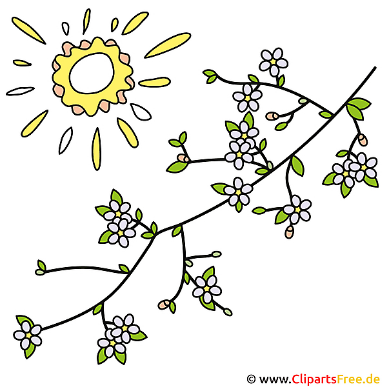 